План работ по содержанию общего имущества МКД на 2018 - 2021 годД. № 55   ул.  Мельникайте 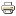 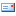 